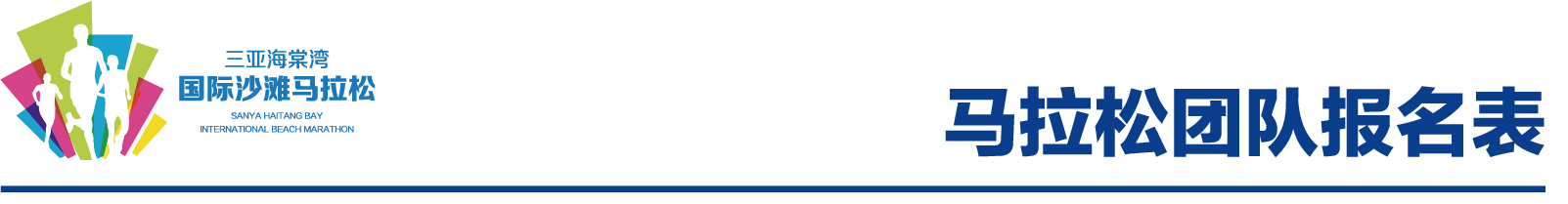 团体名称：                                   负责人姓名：                            联系电话：                                   填报日期：                        注意：团队最少5人以上报名，需要加盖公司公章，或者负责人签字按手印，然后团队需要发扫描件与原文件。注：1、请按以上格式制作团体报名表。2、请按照10公里沙滩跑、3公里迷你沙滩跑这两项填写报名项目并打印报名表。3、本表一式一份及电子文件（团体）。4、紧急联系人姓名：                   电话：5、团队领取参赛包需要提交团队报名表及每个人的身份证复印件。组织单位（盖章）：序号姓名性别年龄衣服尺码项目联系电话身份证号12345678910111213